           ПОСТАНОВЛЕНИЕ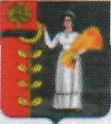 АДМИНИСТРАЦИИ СЕЛЬСКОГО ПОСЕЛЕНИЯСРЕДНЕМАТРЕНСКИЙ СЕЛЬСОВЕТДобринского муниципального района Липецкой областиРоссийской Федерации28.12.2021г. 	                            с.Средняя Матренка                                        №  78 Об утверждении нормативных затрат на оказание муниципальных услуг (выполнение работ), оказываемых МАУК «Среднематренский ПЦК»  на 2022 год и на плановый период 2023 и 2024 годы        В соответствии с постановлением администрации сельского поселения Среднематренский сельсовет Добринского муниципального района от 26.05.2020г. № 32  «Об утверждении Положения о порядке формирования муниципального задания на оказание муниципальных услуг (выполнение работ) в отношении  муниципальных автономных учреждений и финансового обеспечения выполнения муниципального задания», администрация сельского поселения Среднематренский сельсовет  ПОСТАНОВЛЯЕТ:           1. Утвердить нормативные затраты на оказание муниципальных услуг (выполнение работ), оказываемых МАУК «Среднематренский ПЦК»  на 2022 год и на плановый период 2023 и 2024 годы согласно приложению.2. Настоящее постановление вступает в силу с 1 января 2022 года.         3. Контроль за выполнением настоящего постановления оставляю за собой.Глава администрациисельского поселенияСреднематренский сельсовет	Н.А.ГущинаУтвержденыпостановлением администрациисельского поселения Среднематренский сельсоветДобринского муниципального районаЛипецкой области Российской Федерацииот 28.12. 2021г. № 78Нормативные затраты на оказание муниципальной работы МАУК «Среднематренский ПЦК» на 2022 годОТ 1 – затраты на оплату труда с начислениями на выплаты по оплате труда работников, непосредственно связанных с выполнением работы;    	 ИНЗ – затраты на иные расходы, непосредственно связанные с выполнением работы;               ОТ 2 – затраты на оплату труда с начислениями на выплаты по оплате труда работников, которые не принимают непосредственного участия в выполнении работы;     	КУ – затраты на оплату коммунальных услуг;     	ПНЗ – затраты на прочие общехозяйственные нужды на выполнение муниципальной работы.               УС  - затраты на приобретение услуг связи         СОНИ – затраты на содержание объектов недвижимого имущества, необходимого для выполнения муниципального имущества    Нормативные затраты на оказание муниципальной работы МАУК «Среднематренский ПЦК» на 2023 годОТ 1 – затраты на оплату труда с начислениями на выплаты по оплате труда работников, непосредственно связанных с выполнением работы;    	 ИНЗ – затраты на иные расходы, непосредственно связанные с выполнением работы;               ОТ 2 – затраты на оплату труда с начислениями на выплаты по оплате труда работников, которые не принимают непосредственного участия в выполнении работы;     	КУ – затраты на оплату коммунальных услуг;     	ПНЗ – затраты на прочие общехозяйственные нужды на выполнение муниципальной работы.               УС  - затраты на приобретение услуг связи         СОНИ – затраты на содержание объектов недвижимого имущества, необходимого для выполнения муниципального имуществаНормативные затраты на оказание муниципальной работы МАУК «Среднематренский ПЦК» на 2024 годОТ 1 – затраты на оплату труда с начислениями на выплаты по оплате труда работников, непосредственно связанных с выполнением работы;    	 ИНЗ – затраты на иные расходы, непосредственно связанные с выполнением работы;               ОТ 2 – затраты на оплату труда с начислениями на выплаты по оплате труда работников, которые не принимают непосредственного участия в выполнении работы;     	КУ – затраты на оплату коммунальных услуг;     	ПНЗ – затраты на прочие общехозяйственные нужды на выполнение муниципальной работы.               УС  - затраты на приобретение услуг связи         СОНИ – затраты на содержание объектов недвижимого имущества, необходимого для выполнения муниципального имуществаНаименование муниципальной работыНормативные затраты, непосредственно связанные с оказание муниципальной работы, руб.Нормативные затраты, непосредственно связанные с оказание муниципальной работы, руб.Нормативные затраты, непосредственно связанные с оказание муниципальной работы, руб.Нормативные затраты на общехозяйственные нужды, руб.Нормативные затраты на общехозяйственные нужды, руб.Нормативные затраты на общехозяйственные нужды, руб.Нормативные затраты на общехозяйственные нужды, руб.Нормативные затраты на общехозяйственные нужды, руб.Нормативные затраты на оказание услуги (выполнение работы), руб.Наименование муниципальной работыВсего, в т.ч.:ОТ 1ИНЗВсего, в т.ч.:ОТ 2КУУССОНИПНЗНормативные затраты на оказание услуги (выполнение работы), руб.Организация деятельности клубных формирований и формирований самодеятельности народного творчества580899,00580899,000,00950603,00570546,00204454,0035000,0061635,0078968,0015031502,00Наименование муниципальной работыНормативные затраты, непосредственно связанные с оказание муниципальной работы, руб.Нормативные затраты, непосредственно связанные с оказание муниципальной работы, руб.Нормативные затраты, непосредственно связанные с оказание муниципальной работы, руб.Нормативные затраты на общехозяйственные нужды, руб.Нормативные затраты на общехозяйственные нужды, руб.Нормативные затраты на общехозяйственные нужды, руб.Нормативные затраты на общехозяйственные нужды, руб.Нормативные затраты на общехозяйственные нужды, руб.Нормативные затраты на оказание услуги (выполнение работы), руб.Наименование муниципальной работыВсего, в т.ч.:ОТ 1ИНЗВсего, в т.ч.:ОТ 2КУУССОНИПНЗНормативные затраты на оказание услуги (выполнение работы), руб.Организация деятельности клубных формирований и формирований самодеятельности народного творчества647787,00647787,000,00853897,00570546,00204454,0035000,0043897,000,001501684,00Наименование муниципальной работыНормативные затраты, непосредственно связанные с оказание муниципальной работы, руб.Нормативные затраты, непосредственно связанные с оказание муниципальной работы, руб.Нормативные затраты, непосредственно связанные с оказание муниципальной работы, руб.Нормативные затраты на общехозяйственные нужды, руб.Нормативные затраты на общехозяйственные нужды, руб.Нормативные затраты на общехозяйственные нужды, руб.Нормативные затраты на общехозяйственные нужды, руб.Нормативные затраты на общехозяйственные нужды, руб.Нормативные затраты на оказание услуги (выполнение работы), руб.Наименование муниципальной работыВсего, в т.ч.:ОТ 1ИНЗВсего, в т.ч.:ОТ 2КУУССОНИПНЗНормативные затраты на оказание услуги (выполнение работы), руб.Организация деятельности клубных формирований и формирований самодеятельности народного творчества647787,00647787,000,00809488,00570034,00204454,0035000,000,000,001457275,00